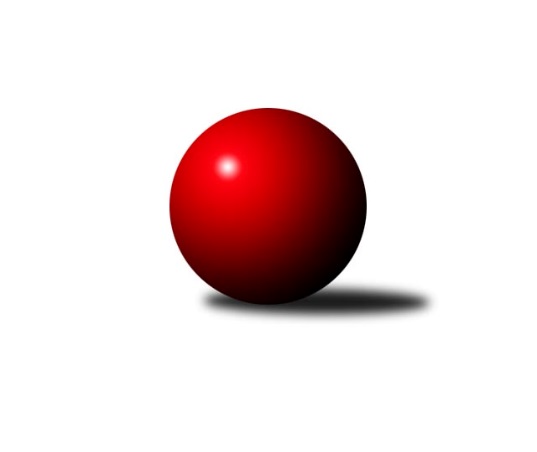 Č.11Ročník 2023/2024	16.7.2024 Krajský přebor KV 2023/2024Statistika 11. kolaTabulka družstev:		družstvo	záp	výh	rem	proh	skore	sety	průměr	body	plné	dorážka	chyby	1.	Sokol Teplá	11	11	0	0	77.0 : 11.0 	(181.0 : 83.0)	2939	22	2012	927	29.9	2.	TJ Šabina	11	9	0	2	59.5 : 28.5 	(172.0 : 92.0)	2870	18	1988	881	33.2	3.	TJ Jáchymov	11	6	0	5	50.5 : 37.5 	(142.5 : 121.5)	2779	12	1957	822	34.7	4.	Kuželky Aš C	11	6	0	5	46.0 : 42.0 	(133.5 : 130.5)	2938	12	2065	873	62.2	5.	TJ Lomnice E	12	6	0	6	48.0 : 48.0 	(136.5 : 151.5)	2698	12	1890	808	59.8	6.	Slovan K.Vary C	11	5	0	6	45.5 : 42.5 	(125.5 : 138.5)	2917	10	2059	858	58.5	7.	TJ Lomnice D	11	4	2	5	34.0 : 54.0 	(112.0 : 152.0)	2710	10	1915	795	65.2	8.	TJ Lomnice C	12	4	1	7	40.0 : 56.0 	(138.5 : 149.5)	2776	9	1945	831	53	9.	KK Karlovy Vary	11	3	1	7	34.5 : 53.5 	(125.0 : 139.0)	2883	7	2028	856	70.7	10.	Kuželky Aš D/H	11	0	0	11	13.0 : 75.0 	(77.5 : 186.5)	2683	0	1896	787	84.7Tabulka doma:		družstvo	záp	výh	rem	proh	skore	sety	průměr	body	maximum	minimum	1.	Sokol Teplá	5	5	0	0	36.0 : 4.0 	(85.0 : 35.0)	3230	10	3359	3049	2.	TJ Šabina	5	4	0	1	28.0 : 12.0 	(84.0 : 36.0)	2503	8	2574	2415	3.	TJ Jáchymov	6	4	0	2	32.0 : 16.0 	(86.0 : 58.0)	2482	8	2509	2446	4.	Slovan K.Vary C	6	4	0	2	31.0 : 17.0 	(73.0 : 71.0)	3002	8	3069	2965	5.	Kuželky Aš C	6	4	0	2	28.0 : 20.0 	(72.0 : 72.0)	3041	8	3148	2976	6.	TJ Lomnice D	5	3	1	1	19.0 : 21.0 	(54.5 : 65.5)	2835	7	2958	2637	7.	TJ Lomnice C	6	3	1	2	27.0 : 21.0 	(81.5 : 62.5)	2908	7	3011	2844	8.	TJ Lomnice E	6	3	0	3	26.0 : 22.0 	(73.0 : 71.0)	2898	6	3009	2788	9.	KK Karlovy Vary	5	1	0	4	13.5 : 26.5 	(57.0 : 63.0)	2990	2	3054	2887	10.	Kuželky Aš D/H	6	0	0	6	8.0 : 40.0 	(45.5 : 98.5)	2778	0	2821	2656Tabulka venku:		družstvo	záp	výh	rem	proh	skore	sety	průměr	body	maximum	minimum	1.	Sokol Teplá	6	6	0	0	41.0 : 7.0 	(96.0 : 48.0)	2891	12	3208	2433	2.	TJ Šabina	6	5	0	1	31.5 : 16.5 	(88.0 : 56.0)	2943	10	3214	2535	3.	TJ Lomnice E	6	3	0	3	22.0 : 26.0 	(63.5 : 80.5)	2702	6	3013	2296	4.	KK Karlovy Vary	6	2	1	3	21.0 : 27.0 	(68.0 : 76.0)	2869	5	2944	2748	5.	TJ Jáchymov	5	2	0	3	18.5 : 21.5 	(56.5 : 63.5)	2853	4	3082	2381	6.	Kuželky Aš C	5	2	0	3	18.0 : 22.0 	(61.5 : 58.5)	2912	4	2970	2792	7.	TJ Lomnice D	6	1	1	4	15.0 : 33.0 	(57.5 : 86.5)	2720	3	2971	2325	8.	Slovan K.Vary C	5	1	0	4	14.5 : 25.5 	(52.5 : 67.5)	2932	2	3054	2844	9.	TJ Lomnice C	6	1	0	5	13.0 : 35.0 	(57.0 : 87.0)	2784	2	3097	2437	10.	Kuželky Aš D/H	5	0	0	5	5.0 : 35.0 	(32.0 : 88.0)	2659	0	2887	2268Tabulka podzimní části:		družstvo	záp	výh	rem	proh	skore	sety	průměr	body	doma	venku	1.	Sokol Teplá	9	9	0	0	63.0 : 9.0 	(148.0 : 68.0)	2890	18 	4 	0 	0 	5 	0 	0	2.	TJ Šabina	9	7	0	2	46.5 : 25.5 	(135.0 : 81.0)	2933	14 	3 	0 	1 	4 	0 	1	3.	TJ Jáchymov	9	6	0	3	45.5 : 26.5 	(125.5 : 90.5)	2744	12 	4 	0 	1 	2 	0 	2	4.	TJ Lomnice E	9	5	0	4	39.0 : 33.0 	(110.0 : 106.0)	2799	10 	2 	0 	2 	3 	0 	2	5.	Kuželky Aš C	9	5	0	4	38.0 : 34.0 	(108.5 : 107.5)	2951	10 	4 	0 	1 	1 	0 	3	6.	TJ Lomnice D	9	3	2	4	27.0 : 45.0 	(86.0 : 130.0)	2653	8 	2 	1 	1 	1 	1 	3	7.	KK Karlovy Vary	9	3	1	5	30.0 : 42.0 	(107.0 : 109.0)	2894	7 	1 	0 	3 	2 	1 	2	8.	Slovan K.Vary C	9	3	0	6	34.0 : 38.0 	(101.0 : 115.0)	2916	6 	3 	0 	2 	0 	0 	4	9.	TJ Lomnice C	9	2	1	6	28.0 : 44.0 	(101.5 : 114.5)	2709	5 	2 	1 	2 	0 	0 	4	10.	Kuželky Aš D/H	9	0	0	9	9.0 : 63.0 	(57.5 : 158.5)	2669	0 	0 	0 	5 	0 	0 	4Tabulka jarní části:		družstvo	záp	výh	rem	proh	skore	sety	průměr	body	doma	venku	1.	Sokol Teplá	2	2	0	0	14.0 : 2.0 	(33.0 : 15.0)	3263	4 	1 	0 	0 	1 	0 	0 	2.	TJ Šabina	2	2	0	0	13.0 : 3.0 	(37.0 : 11.0)	2555	4 	1 	0 	0 	1 	0 	0 	3.	Slovan K.Vary C	2	2	0	0	11.5 : 4.5 	(24.5 : 23.5)	3022	4 	1 	0 	0 	1 	0 	0 	4.	TJ Lomnice C	3	2	0	1	12.0 : 12.0 	(37.0 : 35.0)	3025	4 	1 	0 	0 	1 	0 	1 	5.	Kuželky Aš C	2	1	0	1	8.0 : 8.0 	(25.0 : 23.0)	2939	2 	0 	0 	1 	1 	0 	0 	6.	TJ Lomnice D	2	1	0	1	7.0 : 9.0 	(26.0 : 22.0)	2965	2 	1 	0 	0 	0 	0 	1 	7.	TJ Lomnice E	3	1	0	2	9.0 : 15.0 	(26.5 : 45.5)	2576	2 	1 	0 	1 	0 	0 	1 	8.	TJ Jáchymov	2	0	0	2	5.0 : 11.0 	(17.0 : 31.0)	2697	0 	0 	0 	1 	0 	0 	1 	9.	KK Karlovy Vary	2	0	0	2	4.5 : 11.5 	(18.0 : 30.0)	2897	0 	0 	0 	1 	0 	0 	1 	10.	Kuželky Aš D/H	2	0	0	2	4.0 : 12.0 	(20.0 : 28.0)	2747	0 	0 	0 	1 	0 	0 	1 Zisk bodů pro družstvo:		jméno hráče	družstvo	body	zápasy	v %	dílčí body	sety	v %	1.	Miroslav Bubla 	Sokol Teplá 	11	/	11	(100%)	40	/	44	(91%)	2.	Miroslava Boková 	Sokol Teplá 	9	/	10	(90%)	29	/	40	(73%)	3.	Tomáš Seidl 	TJ Šabina  	9	/	11	(82%)	32	/	44	(73%)	4.	Josef Veverka 	TJ Lomnice C 	9	/	11	(82%)	29.5	/	44	(67%)	5.	Lubomír Martinek 	Slovan K.Vary C 	9	/	11	(82%)	27	/	44	(61%)	6.	Luboš Axamský 	Sokol Teplá 	8	/	8	(100%)	26.5	/	32	(83%)	7.	Ivan Boško 	Sokol Teplá 	8	/	10	(80%)	22	/	40	(55%)	8.	Jiří Beneš ml.	TJ Šabina  	8	/	11	(73%)	31	/	44	(70%)	9.	Lukáš Kožíšek 	TJ Lomnice E 	8	/	11	(73%)	26	/	44	(59%)	10.	Libor Kupka 	KK Karlovy Vary 	7	/	8	(88%)	22	/	32	(69%)	11.	Miroslav Pešťák 	Sokol Teplá 	7	/	8	(88%)	21.5	/	32	(67%)	12.	František Seidl 	TJ Šabina  	7	/	9	(78%)	30	/	36	(83%)	13.	Jiří Šrek 	TJ Jáchymov 	7	/	10	(70%)	27	/	40	(68%)	14.	Petr Tauber 	Sokol Teplá 	7	/	10	(70%)	25	/	40	(63%)	15.	Miroslav Vlček 	TJ Jáchymov 	7	/	11	(64%)	27	/	44	(61%)	16.	Václav Zeman 	KK Karlovy Vary 	7	/	11	(64%)	26.5	/	44	(60%)	17.	Petra Prouzová 	TJ Lomnice E 	7	/	12	(58%)	28	/	48	(58%)	18.	Jiří Flejšar 	TJ Lomnice C 	7	/	12	(58%)	27	/	48	(56%)	19.	Jiří Bláha 	Kuželky Aš C 	6.5	/	9	(72%)	20.5	/	36	(57%)	20.	Jiří Šafr 	Slovan K.Vary C 	6.5	/	10	(65%)	23.5	/	40	(59%)	21.	Eduard Seidl 	TJ Šabina  	6	/	9	(67%)	28	/	36	(78%)	22.	Dagmar Jedličková 	Kuželky Aš C 	6	/	10	(60%)	23	/	40	(58%)	23.	Rudolf Schimmer 	TJ Lomnice D 	6	/	11	(55%)	24	/	44	(55%)	24.	Martin Kuchař 	TJ Jáchymov 	5.5	/	11	(50%)	21	/	44	(48%)	25.	Ludvík Maňák 	TJ Lomnice D 	5	/	5	(100%)	19	/	20	(95%)	26.	Andrea Ječmenová 	TJ Lomnice E 	5	/	6	(83%)	15	/	24	(63%)	27.	Irena Živná 	TJ Jáchymov 	5	/	7	(71%)	17.5	/	28	(63%)	28.	Karel Stehlík 	Kuželky Aš C 	5	/	8	(63%)	16.5	/	32	(52%)	29.	Vladimír Veselý ml.	Kuželky Aš C 	5	/	9	(56%)	20	/	36	(56%)	30.	Miroslav Handšuh 	Slovan K.Vary C 	5	/	9	(56%)	17.5	/	36	(49%)	31.	Stanislav Pelc 	TJ Jáchymov 	5	/	10	(50%)	17	/	40	(43%)	32.	Ľubomír Hromada 	TJ Lomnice C 	5	/	12	(42%)	23.5	/	48	(49%)	33.	Filip Maňák 	TJ Lomnice D 	4	/	5	(80%)	13	/	20	(65%)	34.	Klára Egererová 	TJ Lomnice E 	4	/	6	(67%)	17	/	24	(71%)	35.	Dominik Kopčík 	Kuželky Aš C 	4	/	6	(67%)	12	/	24	(50%)	36.	Marek Zvěřina 	TJ Šabina  	4	/	9	(44%)	23	/	36	(64%)	37.	Jiří Gabriško 	KK Karlovy Vary 	4	/	9	(44%)	17	/	36	(47%)	38.	Dana Blaslová 	TJ Jáchymov 	4	/	10	(40%)	20	/	40	(50%)	39.	Jan Bartoš 	Kuželky Aš D/H 	4	/	10	(40%)	17	/	40	(43%)	40.	Ota Laudát 	Kuželky Aš C 	4	/	10	(40%)	16.5	/	40	(41%)	41.	Jaromír Černý 	TJ Šabina  	4	/	10	(40%)	13	/	40	(33%)	42.	Kateřina Hlaváčová 	Slovan K.Vary C 	4	/	11	(36%)	16	/	44	(36%)	43.	Miloš Peka 	Kuželky Aš D/H 	4	/	11	(36%)	15	/	44	(34%)	44.	Václav Veselý 	Kuželky Aš C 	3.5	/	9	(39%)	21	/	36	(58%)	45.	Vítězslav Vodehnal 	KK Karlovy Vary 	3.5	/	11	(32%)	21	/	44	(48%)	46.	Jan Horák 	Sokol Teplá 	3	/	4	(75%)	8	/	16	(50%)	47.	Ivana Nová 	TJ Jáchymov 	3	/	4	(75%)	8	/	16	(50%)	48.	Blanka Martinková 	Slovan K.Vary C 	3	/	5	(60%)	9	/	20	(45%)	49.	Pavlína Stašová 	Slovan K.Vary C 	3	/	7	(43%)	12.5	/	28	(45%)	50.	Albert Kupčík 	TJ Lomnice D 	3	/	8	(38%)	15.5	/	32	(48%)	51.	Monika Ondrušková 	TJ Lomnice C 	3	/	8	(38%)	15	/	32	(47%)	52.	Růžena Kováčiková 	TJ Lomnice C 	3	/	8	(38%)	12	/	32	(38%)	53.	Jiří Hojsák 	KK Karlovy Vary 	3	/	10	(30%)	16.5	/	40	(41%)	54.	Petr Lidmila 	TJ Lomnice C 	3	/	11	(27%)	17	/	44	(39%)	55.	Jiří Nový 	TJ Šabina  	2.5	/	6	(42%)	13	/	24	(54%)	56.	Kristýna Prouzová 	TJ Lomnice E 	2	/	2	(100%)	6	/	8	(75%)	57.	Marcel Toužimský 	Slovan K.Vary C 	2	/	3	(67%)	7	/	12	(58%)	58.	Petr Koubek 	TJ Lomnice E 	2	/	3	(67%)	6	/	12	(50%)	59.	Soňa Šimáčková 	TJ Lomnice E 	2	/	4	(50%)	9	/	16	(56%)	60.	Kryštof Prouza 	TJ Lomnice D 	2	/	4	(50%)	7	/	16	(44%)	61.	Jiří Mitáček ml.	KK Karlovy Vary 	2	/	7	(29%)	11	/	28	(39%)	62.	Ludmila Harazinová 	Kuželky Aš D/H 	2	/	8	(25%)	9.5	/	32	(30%)	63.	Hanuš Slavík 	TJ Lomnice D 	2	/	9	(22%)	12	/	36	(33%)	64.	Iva Knesplová Koubková 	TJ Lomnice E 	2	/	11	(18%)	10	/	44	(23%)	65.	Anna Klierová 	TJ Lomnice E 	1	/	1	(100%)	3	/	4	(75%)	66.	Stanislav Květoň 	TJ Šabina  	1	/	1	(100%)	2	/	4	(50%)	67.	Jiří Velek 	Sokol Teplá 	1	/	1	(100%)	2	/	4	(50%)	68.	Veronika Fajtová 	Kuželky Aš D/H 	1	/	2	(50%)	5	/	8	(63%)	69.	Ladislav Martínek 	TJ Jáchymov 	1	/	2	(50%)	3	/	8	(38%)	70.	Luboš Kožíšek 	TJ Lomnice E 	1	/	3	(33%)	5	/	12	(42%)	71.	Daniel Furch 	TJ Lomnice D 	1	/	3	(33%)	4.5	/	12	(38%)	72.	Barbora Šimáčková 	TJ Lomnice D 	1	/	3	(33%)	3	/	12	(25%)	73.	Zdeněk Kříž ml.	Slovan K.Vary C 	1	/	3	(33%)	3	/	12	(25%)	74.	Veronika Fantová 	Kuželky Aš D/H 	1	/	4	(25%)	3.5	/	16	(22%)	75.	Luděk Stríž 	Slovan K.Vary C 	1	/	5	(20%)	5.5	/	20	(28%)	76.	Lucie Veršecká 	TJ Lomnice D 	1	/	5	(20%)	5	/	20	(25%)	77.	Jaroslav Bendák 	TJ Lomnice D 	1	/	6	(17%)	6	/	24	(25%)	78.	Tomáš Tuček 	Kuželky Aš D/H 	1	/	7	(14%)	11	/	28	(39%)	79.	Petr Janda 	TJ Lomnice C 	1	/	7	(14%)	9.5	/	28	(34%)	80.	Alena Hlávková 	Kuželky Aš D/H 	0	/	1	(0%)	2	/	4	(50%)	81.	Rostislav Milota 	Sokol Teplá 	0	/	1	(0%)	1	/	4	(25%)	82.	František Repčík 	Kuželky Aš D/H 	0	/	1	(0%)	0	/	4	(0%)	83.	Nikola Stehlíková 	Kuželky Aš C 	0	/	1	(0%)	0	/	4	(0%)	84.	Miroslava Utikalová 	Kuželky Aš D/H 	0	/	1	(0%)	0	/	4	(0%)	85.	Tomáš Koubek 	TJ Lomnice E 	0	/	1	(0%)	0	/	4	(0%)	86.	Miroslav Měřička 	TJ Lomnice D 	0	/	1	(0%)	0	/	4	(0%)	87.	Pavel Benčík 	Kuželky Aš D/H 	0	/	2	(0%)	2	/	8	(25%)	88.	Jiří Plavec 	Kuželky Aš C 	0	/	2	(0%)	2	/	8	(25%)	89.	Petr Sacher 	TJ Lomnice C 	0	/	2	(0%)	0	/	8	(0%)	90.	Pavel Pazdera 	KK Karlovy Vary 	0	/	3	(0%)	4	/	12	(33%)	91.	Nikol Jurdová 	Kuželky Aš D/H 	0	/	3	(0%)	0	/	12	(0%)	92.	Josef Ženíšek 	KK Karlovy Vary 	0	/	4	(0%)	5	/	16	(31%)	93.	Miroslav Procházka 	TJ Lomnice D 	0	/	4	(0%)	5	/	16	(31%)	94.	Silva Trousilová 	TJ Lomnice E 	0	/	4	(0%)	3	/	16	(19%)	95.	Helena Pollnerová 	TJ Lomnice D 	0	/	4	(0%)	1	/	16	(6%)	96.	Nela Zadražilová 	Kuželky Aš D/H 	0	/	7	(0%)	8.5	/	28	(30%)	97.	Miroslav Jurda 	Kuželky Aš D/H 	0	/	8	(0%)	4	/	32	(13%)Průměry na kuželnách:		kuželna	průměr	plné	dorážka	chyby	výkon na hráče	1.	Sokol Teplá, 1-4	3097	2129	967	45.0	(516.2)	2.	Kuželky Aš, 1-4	3031	2107	924	59.7	(505.2)	3.	Karlovy Vary, 1-4	2989	2083	906	57.9	(498.3)	4.	Lomnice, 1-4	2873	2017	856	67.4	(479.0)	5.	Hazlov, 1-4	2868	2011	856	75.3	(478.0)	6.	TJ Šabina, 1-2	2440	1709	730	24.2	(406.8)	7.	Jáchymov, 1-2	2440	1714	725	25.0	(406.7)Nejlepší výkony na kuželnách:Sokol Teplá, 1-4Sokol Teplá	3359	4. kolo	Petr Tauber 	Sokol Teplá	605	4. koloSokol Teplá	3318	11. kolo	Miroslav Bubla 	Sokol Teplá	593	4. koloSokol Teplá	3261	8. kolo	Ivan Boško 	Sokol Teplá	586	11. koloSokol Teplá	3161	6. kolo	Miroslav Bubla 	Sokol Teplá	581	11. koloTJ Lomnice C	3097	11. kolo	Ivan Boško 	Sokol Teplá	567	8. koloSokol Teplá	3049	2. kolo	Miroslav Pešťák 	Sokol Teplá	564	11. koloKuželky Aš C	2970	8. kolo	Miroslav Pešťák 	Sokol Teplá	557	8. koloTJ Lomnice E	2959	4. kolo	Miroslava Boková 	Sokol Teplá	555	4. koloTJ Lomnice D	2952	6. kolo	Petra Prouzová 	TJ Lomnice E	554	4. koloSlovan K.Vary C	2844	2. kolo	Luboš Axamský 	Sokol Teplá	553	6. koloKuželky Aš, 1-4TJ Šabina 	3214	6. kolo	Miroslav Pešťák 	Sokol Teplá	581	10. koloSokol Teplá	3208	10. kolo	Eduard Seidl 	TJ Šabina 	572	6. koloKuželky Aš C	3148	4. kolo	Karel Stehlík 	Kuželky Aš C	556	4. koloKuželky Aš C	3078	6. kolo	Dagmar Jedličková 	Kuželky Aš C	552	1. koloKuželky Aš C	3057	1. kolo	Ota Laudát 	Kuželky Aš C	549	4. koloTJ Jáchymov	3045	4. kolo	Miroslava Boková 	Sokol Teplá	545	10. koloKuželky Aš C	3002	9. kolo	Vladimír Veselý ml.	Kuželky Aš C	543	10. koloKuželky Aš C	2985	2. kolo	Jaromír Černý 	TJ Šabina 	540	6. koloKuželky Aš C	2976	10. kolo	Jiří Beneš ml.	TJ Šabina 	539	6. koloTJ Lomnice C	2927	2. kolo	Václav Veselý 	Kuželky Aš C	538	6. koloKarlovy Vary, 1-4TJ Jáchymov	3082	6. kolo	Václav Zeman 	KK Karlovy Vary	585	8. koloTJ Šabina 	3076	9. kolo	Jiří Mitáček ml.	KK Karlovy Vary	555	11. koloSlovan K.Vary C	3069	5. kolo	Irena Živná 	TJ Jáchymov	553	6. koloTJ Jáchymov	3055	2. kolo	Kateřina Hlaváčová 	Slovan K.Vary C	545	11. koloSlovan K.Vary C	3054	11. kolo	Martin Kuchař 	TJ Jáchymov	544	2. koloKK Karlovy Vary	3054	8. kolo	Václav Zeman 	KK Karlovy Vary	543	4. koloKK Karlovy Vary	3045	11. kolo	František Seidl 	TJ Šabina 	542	4. koloSokol Teplá	3040	7. kolo	Jiří Beneš ml.	TJ Šabina 	539	9. koloSlovan K.Vary C	3027	9. kolo	Eduard Seidl 	TJ Šabina 	535	4. koloTJ Šabina 	3014	4. kolo	Libor Kupka 	KK Karlovy Vary	534	1. koloLomnice, 1-4Sokol Teplá	3040	1. kolo	Ludvík Maňák 	TJ Lomnice D	561	11. koloTJ Lomnice C	3011	3. kolo	Lukáš Kožíšek 	TJ Lomnice E	557	7. koloTJ Lomnice E	3009	7. kolo	Andrea Ječmenová 	TJ Lomnice E	543	2. koloTJ Lomnice D	2958	11. kolo	Václav Zeman 	KK Karlovy Vary	541	3. koloTJ Lomnice E	2958	1. kolo	Josef Veverka 	TJ Lomnice C	535	1. koloKK Karlovy Vary	2944	3. kolo	Vítězslav Vodehnal 	KK Karlovy Vary	531	3. koloTJ Lomnice C	2936	10. kolo	Petra Prouzová 	TJ Lomnice E	529	7. koloTJ Lomnice E	2936	2. kolo	Jiří Flejšar 	TJ Lomnice C	528	3. koloTJ Lomnice D	2924	8. kolo	Ludvík Maňák 	TJ Lomnice D	527	9. koloTJ Lomnice C	2924	4. kolo	Miroslav Pešťák 	Sokol Teplá	527	1. koloHazlov, 1-4Sokol Teplá	3103	9. kolo	Miroslav Bubla 	Sokol Teplá	562	9. koloTJ Šabina 	3052	2. kolo	Tomáš Seidl 	TJ Šabina 	548	2. koloTJ Lomnice E	3013	8. kolo	Kryštof Prouza 	TJ Lomnice E	547	8. koloKuželky Aš C	2901	11. kolo	Luboš Axamský 	Sokol Teplá	538	9. koloKK Karlovy Vary	2844	6. kolo	Petra Prouzová 	TJ Lomnice E	533	8. koloTJ Lomnice D	2837	4. kolo	Albert Kupčík 	TJ Lomnice D	532	4. koloKuželky Aš D/H	2821	9. kolo	Václav Zeman 	KK Karlovy Vary	531	6. koloKuželky Aš D/H	2818	6. kolo	Tomáš Tuček 	Kuželky Aš D/H	525	6. koloKuželky Aš D/H	2814	8. kolo	Andrea Ječmenová 	TJ Lomnice E	523	8. koloKuželky Aš D/H	2798	4. kolo	Jaromír Černý 	TJ Šabina 	523	2. koloTJ Šabina, 1-2TJ Šabina 	2574	11. kolo	František Seidl 	TJ Šabina 	471	11. koloTJ Šabina 	2561	8. kolo	Tomáš Seidl 	TJ Šabina 	465	11. koloTJ Šabina 	2487	7. kolo	Jiří Beneš ml.	TJ Šabina 	461	8. koloTJ Šabina 	2476	3. kolo	Jiří Beneš ml.	TJ Šabina 	458	11. koloTJ Lomnice C	2437	7. kolo	Tomáš Seidl 	TJ Šabina 	456	3. koloSokol Teplá	2433	5. kolo	Jiří Šrek 	TJ Jáchymov	453	8. koloTJ Šabina 	2415	5. kolo	Tomáš Seidl 	TJ Šabina 	442	8. koloTJ Jáchymov	2381	8. kolo	František Seidl 	TJ Šabina 	441	7. koloTJ Lomnice D	2325	3. kolo	Jan Horák 	Sokol Teplá	440	5. koloTJ Lomnice E	2319	11. kolo	Ľubomír Hromada 	TJ Lomnice C	439	7. koloJáchymov, 1-2TJ Šabina 	2535	10. kolo	František Seidl 	TJ Šabina 	461	10. koloSokol Teplá	2519	3. kolo	Miroslav Bubla 	Sokol Teplá	460	3. koloTJ Jáchymov	2509	1. kolo	Jiří Šrek 	TJ Jáchymov	454	1. koloTJ Jáchymov	2495	7. kolo	Martin Kuchař 	TJ Jáchymov	450	9. koloTJ Jáchymov	2491	5. kolo	Eduard Seidl 	TJ Šabina 	443	10. koloTJ Jáchymov	2475	10. kolo	Martin Kuchař 	TJ Jáchymov	443	7. koloTJ Jáchymov	2474	9. kolo	Miroslav Vlček 	TJ Jáchymov	440	5. koloTJ Jáchymov	2446	3. kolo	Tomáš Seidl 	TJ Šabina 	437	10. koloTJ Lomnice C	2445	5. kolo	Růžena Kováčiková 	TJ Lomnice C	436	5. koloTJ Lomnice D	2327	1. kolo	Ivan Boško 	Sokol Teplá	433	3. koloČetnost výsledků:	8.0 : 0.0	4x	7.0 : 1.0	11x	6.5 : 1.5	1x	6.0 : 2.0	9x	5.0 : 3.0	6x	4.0 : 4.0	2x	3.0 : 5.0	5x	2.5 : 5.5	1x	2.0 : 6.0	7x	1.5 : 6.5	1x	1.0 : 7.0	5x	0.0 : 8.0	3x